Отчество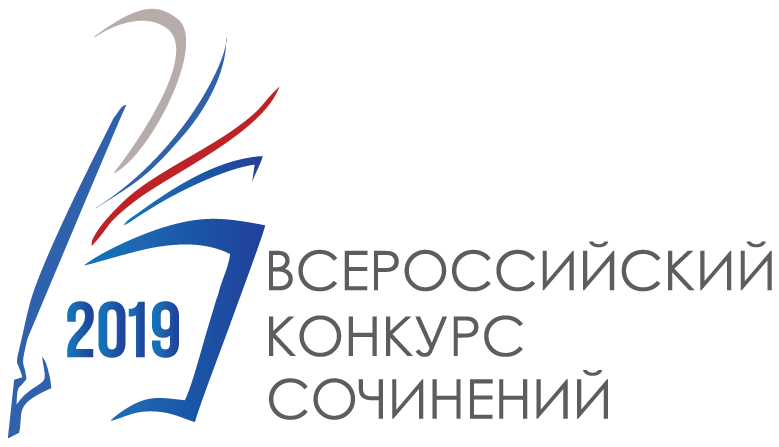 КОНКУРСНАЯ РАБОТАСубъект Российской Федерации:   Московская областьНаселенный пункт:Городской округ КоролёвОбразовательная организация (полное название): Муниципальное автономное общеобразовательное учреждение городского округа Королёв Московской области « Лицей №19»Участник конкурса:  ГригорьеваФамилия Мария Имя АндреевнаКласс (курс) обучения участника:6Тематическое направление:« Книга – это товарищ, это верный друг (В. Сологуб): юбилеи литературных произведений».170 лет произведению Г.Х. Андерсена « Оле- Лукойе» (1849).Жанр сочинения: РассказТема сочинения:Чудеса там, где в них верятУтро было чудесным! Во-первых, от первой мысли, что начались летниеканикулы и не надо идти в школу, во-вторых, впереди ожидались интересныевстречи в языковом лагере на берегу моря и много - много дней отдыха отучёбы. В-третьих, несмотря на то что проснулась я достаточно рано, дома была одна! Просто «Один дома»! А это в нашей большой семье редкость, постоянно кто-то контролирует мой жизненный процесс: бабушка, дедушка, брат. О родителях и не говорю! А тут – утро, солнце, тепло, никто не даёт указаний, не учит жизни - красота! Правда, на видном месте записка от мамы: « Маша! Разберись в шкафу с книжками и на письменном столе. Чтобы к моему приходу дома был порядок!» Терпеть не могу слово «порядок», но даже оно не нарушило моего утреннего настроения.Позавтракав, осмотрела фронт работы. Да… За учебный год скопилось многотетрадочек и листочков. Но разве это мусор, как говорит мама? За каждойзаписью кроется история! Так что процесс перебирания с воспоминаниямизатянулся прилично. Но в результате ненужное –в мусорном ведре, учебники и книги - на полочке. Кроме одной книги… Её я положила на видное место, чтобы вечером перед сном открыть ещё раз.Я всегда любила читать. В этом году в 5 классе на уроках и дома читали много сказок. Вот почему среди книг, скопившихся на столе, увидела ту, на обложке которой нарисован знакомый персонаж – маленький человечек с открытым над головой зонтиком, парящий над крышами домов с высокими шпилями. Оле-Лукойе! Так его зовут.Мне купили книгу Ганса Христиана Андерсена, когда я была ещё маленькой и не умела читать. Поэтому сказки мне читала мама. Обычно вечером мысадились на диван, включали настольную лампу и, открывая книгу, попадали в другой мир. Первые сказки в книге смешные и поучительные: история оштопальной игле, которая считала себя очень благородной для окружающегомира. Как мы с мамой смеялись над ней, а я уверяла, что никогда не буду такой глупой и высокомерной! Смеялись мы и над курицей, которая проехала в бочонке двенадцать миль, а утверждала, что видела весь свет. «Умей всегда говорить правду. Иначе будешь похожа на эту курицу», - говорила мне мама. Одна лучше другой сменялись сказки, но я жду другую, любимую. Она называется так, как зовут этого симпатичного сказочного человечка на обложке. Дело в том, что я очень долгое время верила в его реальное существование. Мне кажется, что даже в Деда Мороза раньше перестала верить. Согласитесь, разве это не объяснение, особенно в раннем детстве, почему тебе снится хороший или плохой сон? День прошёл хорошо – пожалуйста, интересный и содержательный сон. Ты как бы заслужил, чтобы пришёл Оле-Лукойе и раскрыл над твоей головой зонтик с картинками. Сделал что-то плохое в течение дня – получи сон без сновидений, потому что у тебя над головой открыли серый зонтик. А как же плохие сны? Я была твёрдо уверена, что плохие сны мне снятся тогда, когдаприходит брат Оле-Лукойе, о котором рассказано в конце сказки. Вот он на лошади, за спиной развевается чёрный бархатный плащ, лицо недоброе. На всём скаку подхватывает засыпающего ребёнка, сажает перед собой в седло и страшным голосом спрашивает: « Какие у тебя отметки за поведение?» Какой воспитательный эффект в раннем детстве! На меня это точно сильно влияло. День пролетел незаметно. Вечером, накатавшись с подружками на велике, я с удовольствием забралась под одеяло, взяла в руки книгу сказок Андерсена… Но то ли действительно устала за день, то ли лёгкий ветерок из приоткрытого окна навевал дрему, я прикрыла глаза... А когда открыла, на краешке моей постели сидел … он, Оле-Лукойе, в шёлковом кафтане, который отливал то ли голубым, то ли зелёным – совсем как на обложке моей книги. А под мышками у него, как вы догадались, было два зонтика.- Ой, Оле-Лукойе, я тебя знаю, - сказала я.- Давно за тобой наблюдаю, ты славная девочка и даже правильно произносишь моё имя, - сказал мне ночной гость.- Совсем маленькой я легко запомнила первую часть имени, потому что моюмаму зовут Олей. Так и говорила, показывая на картинку: « Оля!» Полностьюимя не складывалось, тогда мама мне сказала, что « Лукойе» в переводеозначает « закрой глазки». И такое это было удивительное имя!- Ну что же, сегодня ты заслужила красивый и интересный сон, - сказал Оле-Лукойе … и комнату вдруг наполнил чудесный запах моря. Стены сдвинулись с мест, и послышался ритмичный шум волн, которые бились о берег. Вдруг одна из волн выбросила на берег девушку, и та, раскинув белыеруки, превратилась в пену. Это была русалочка, потому что только русалки не умирают, а превращаются в морскую пену.- Нет! – закричала я. – Это грустная сказка. Я даже в детстве не могла еёслушать до конца и до сих пор останавливаюсь на последних страницах!- Глупышка,- сказал Оле-Лукойе и подул мне в затылок, - спи, всё закончитсяочень хорошо, я тебе обещаю.И я увидела, что море стало совсем другим – добрым и ласковым, как мама. Оно шептало мне, что русалочка не умерла. Любовь победила зло. И каждый раз, когда принц отправляется в плаванье, русалочка садится на камушек, встречая и провожая корабли. Она ждёт своего принца.Утро было чудесным! Впереди лето! Впереди море новых событий иприключений! Рядом с подушкой лежала книга с маленьким добрымчеловечком. Спасибо тебе, Оле - Лукойе. Я знаю: чудеса там, где в них верят.